KAALEPI – ARAVETE JÜRIÖÖ TEATEJOOKS 21.aprillil 2023 a.VÕISTLUSPROTOKOLL					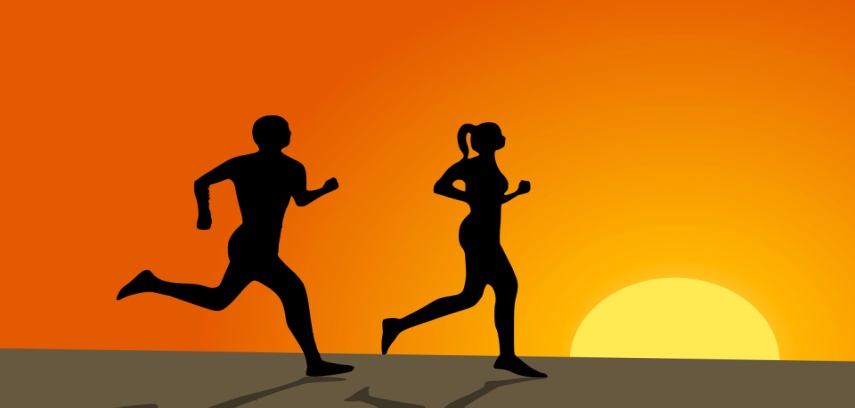 DISTANTS: 	7 km ( 1,1km + 1,7km + 1,2km + 1,7km + 1,3km)KOHT	AEG		VÕISTKOND			VÕISTKONNA KOOSSEIS I	26.46		ÕHUST JA ARMASTUSEST	Loore Vilu, Romet Uudeküll, Liisa Vilu,  									Rain Ots, Rene Puhke                          II	26.58		VAPRAD JA ILUSAD		Karli Tihane, Aiki Jalakas, Kairi Jalakas, 									Aivar Jalakas, Rico Rohi III	27.11		REBASED			Aleks Homin, Õnnela Rodendau, Kerli Kleitsman,								Laura Lään, Tristan Homin                   4.	29.06		KAALEPI			Mikk Saar, Anett Krasavin, Anita Homin,									Liliana Torn, Margus Vellama5.	33.10		AMBLA SELTS			Eleri Kang, Reigo Peil, Mikk Jõerand, 									Igor Tokaruk, Tanel Põder6.	37.32		AMBLA SK			Robin Alliksaar, Rünno Negus, Reimo Kaasiku,								Laura - Liis Vikat, Mark Sebastian Lepik7.	40.10		JÄRVA VALLAVALITSUS	Maris Praats, Kalvi Arusaar, Alari Teppan,									Toomas Tammik, Arnika Tegelmann	TÄPSUSJOOKSKOHT	VÕISTKOND			AEG		ENNUSTUS	EKSIMUSI	AMBLA SELTS			33.10		34.49		1.39II	REBASED			27.11		29.00		1.49III	ÕHUST JA ARMASTUSEST	26.46		30.30		3.444.	KAALEPI			29.06		34.59		5.535.	VAPRAD JA ILUSAD		26.58		35.00		8.026.	AMBLA SK			37.32		47.30		9.587.	JÄRVA VALLAVALITSUS	40.10		53.00		12.50					Jüriöö jooksu peakohtunik: Leo Matikainen			 						